Draft Newsletter text (note, that the text may be amended upon request from partners and in line with newsletter word limits)Do you see patients with depression, anxiety or stress that has arisen as a result of work? Monash University is interested in hearing from GPs who would like to improve their care for patients by joining in a new NHMRC-funded Partnership trial entitled Implementing work-related Mental health guidelines in general PRactiCE (IMPRovE). GPs who complete two surveys (one now and one in 9 months), attend an academic detailing session and attend a pre-specified webinar will receive $800 plus either 40 RACGP CPD points or 8 ACRRM points at the conclusion of the trial, and their practices will receive $500.GPs who are randomised to receive the intervention will receive tailored educational outreach and be offered engagement and support through an online community of practice. GPs who are randomised to the control group will be offered key components of the intervention when the trial concludes. The trial has commenced recruitment of interested GPs across Australia.  If you would like to know more about this project, please visit: www.monash.edu/improve-trial or contact us on improve.trial@monash.edu or  0428 044 655. Alternatively, you may scan the QR code below to join the trial. 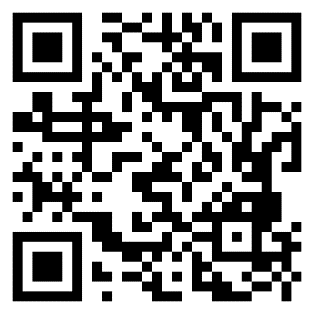 